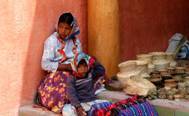 “BARRANCAS DEL COBRE”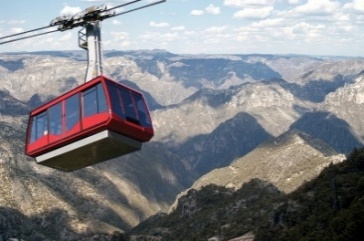 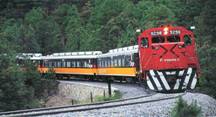 “El viaje en tren más espectacular, a través del Mundo Tarahumara”VIAJE REDONDO DE CHIHUAHUAIniciando y Terminando en Chihuahua05 días / 04 noches Tren Chepe Express Código VCC1PKT VIP Chihuahua-Creel-Divisadero Barrancas-Chihuahua 05 días / 04 noches 06 alimentos por persona*Salidas (día 1): Temporada Alta (Semana Santa, Verano y Diciembre) = Domingos, Martes y ViernesTemporada Baja (resto del año) = Domingos y Viernes *Día 1	Chihuahua Llegada al aeropuerto de Chihuahua donde serán recibidos por nuestro representante y trasladados a su hotel. Sus documentos de viaje que contienen cupones de hoteles, boletos de tren e itinerario estarán en la recepción de su hotel; favor de solicitarlos en su registro en el hotel a su llegada.Mas tarde (la hora de su paseo se fijará a su llegada) disfrutaran de un paseo guiado por los principales puntos de interés de la ciudad visitando el Museo de Pancho Villa (cerrado los lunes), Palacio de Gobierno y sus murales descriptivos de la historia del estado, Catedral, Acueducto Colonial y la zona residencial.Hospedaje:  Hotel City Express Plus o similar / sujeto a disponibilidadProtocolo de seguridad sanitaria: Para seguridad de nuestros clientes, a su llegada a la ciudad de Chihuahua se le hará entrega en cortesía de un kit de sanidad que incluye: cubrebocas, gel antibacterial y guantes. Todas nuestros vehículos-vans están debidamente sanitizadas, portan gel antibacterial, botellas de agua purificada y los guías-choferes portan su debido cubrebocas en cada servicio.*Favor de considerar los siguientes horarios de hotel: Check-in a las 3:00 pm y Check-out a la 12:00 pm*El estado de Chihuahua y Sinaloa manejan horario “zona montaña”, favor de ajustar su reloj una hora más temprano que el resto del país. Sugerencias para el día-no incluido en el paquete (precio adicional si desea adquirirlo): 1.- Tour de Grutas de Nombre de Dios / $450.00 pesos por persona (mínimo 2 personas-servicio en compartido): Interesante recorrido de dos horas visitando las profundidades de la tierra. En su paseo podrá observar diversas formaciones que asemejan a El Quijote, la cabeza de un dinosaurio y la torre de Pisa, entre otros. Al finalizar el recorrido, visitaremos la Quinta Carolina, antigua hacienda propiedad de Don Luis Terrazas.2.- Tour de Noche / $355.00 pesos por persona (mínimo 2 personas-servicio en compartido): Tour de noche por la ciudad de dos horas para disfrutar del colorido nocturno, paseando por las plazas de la ciudad, Palacio de Gobierno, la Catedral y Templo de San Francisco iluminados, la zona dorada de la ciudad donde disfrutará del juego de luces y su folclor y terminar en unos de los miradores principales de la ciudad donde podrá disfrutar de la vista espectacular de la ciudad. Regreso a su hotel.Dia 2	Chihuahua-Creel Desayuno incluido en el hotel; salida por carretera a Creel. En el trayecto visitaremos la Comunidad Menonita en la ciudad de Cuauhtémoc (cerrado los domingos) donde disfrutaremos de una tradicional merienda (comida ligera) basada en queso menonita, carnes frías, pepinillos, pan, galletas, mermelada; todo esto elaborado y atendido por Menonitas. Nota: Si la fecha coincide en domingo se canjeará la comida incluida a un restaurante local atendido por Menonitas. Llegando a Creel; paseo por los alrededores de Creel visitando el Lago de Arareco, el Valle de Los Hongos y Ranas (formaciones rocosas), la vieja Misión Jesuita de San Ignacio (iglesia Tarahumara) y una cueva habitada por Tarahumaras.Hoy: Desayuno y Comida Menonita incluidos Hospedaje: Hotel Quinta Misión o similar / sujeto a disponibilidadSugerencia para el día-no incluido en el paquete (precio adicional si desea adquirirlo): Experiencia Rarámuri / $700.00 pesos por persona (mínimo 2 personas -servicio en compartido): Salida desde su hotel al Lago de Arareco donde tendremos la oportunidad de convivir con una familia Rarámuri. A la llegada al lago cruzaremos parte del mismo en lancha remando nosotros mismos hacia una cabaña Rarámuri donde tendremos una plática con sus habitantes; la familia Rarámuri que amablemente nos recibirán platicarán con nosotros sobre sus costumbres y forma de vida; degustaremos unas ricas tortillas hechas con maíz de su misma cosecha y dependiendo de la temporada degustaremos flor de calabaza u hongos de la región. También disfrutaremos la bebida tradicional llamada Tesgüino (bebida de maíz fermentada) que también es por temporada ya que se considera una bebida de agradecimiento. Regresaremos remando en las mismas lanchitas al otro lado del lago para regreso a nuestro hotel después de esta única y especial experiencia. Día 3	Creel-Divisadero Barrancas Todos Abordo!! Traslado a la estación del tren por parte del personal del hotel; salida en el TREN CHEPE EXPRESS clase turista a las 7:30 am; disfrute del extraordinario paseo en el nuevo Tren Chepe a través de la Sierra Tarahumara (ver up-grades). Llegada a Divisadero a las 9:25 am; favor de dirigirse directamente a su hotel que se encuentra a escasos pasos de la estación del tren; si requiere de ayuda con su equipaje no dude en solicitarlo en la recepción. Esta tarde sugerimos visita al Parque Aventura Barrancas del Cobre que se encuentra en el área y donde podrá visitar los distintos miradores, mirador piedra volada, retar su espíritu aventurero en el puente colgante que cruza un pequeño cañón, paseo en el Teleférico o Tirolesas (opcional-no incluidos), o simplemente comprar bonita artesanía Tarahumara. Comida y Cena incluidos en el hotel.Hoy: Comida y Cena incluidos Hospedaje: Hotel Divisadero o similar / sujeto a disponibilidadEsta tarde disfrute de la maravillosa puesta del sol que la Barranca del Cobre nos regala. CHEPE EXPRESS UP-GRADE a sección: Ejecutiva: $360.00 pesos por persona (incluye acceso al bar / no incluye alimentos) Primera: $715.00 pesos por persona (incluye snack y acceso preferencial a las instalaciones del tren como el bar, terraza y domo comedor)*Sujeto a disponibilidad / *Precio Publico Sugerencias para el día-no incluido en el paquete (precio adicional si desea adquirirlo): Tour Parque Aventura Barrancas del Cobre / $650.00 pesos por persona (mínimo 2 personas-servicio en compartido): Visita guiada a Parque Aventura Barrancas del Cobre donde se realizará una caminata guiada por los distintos miradores como Mirador Piedra Volada; recorrido por los puentes colgantes y paseo incluido en el famoso Teleférico. Día 4	Divisadero Barrancas-Chihuahua Desayuno incluido en el hotel para luego tomar su mañana libre para caminatas por su cuenta; el hotel ofrece una caminata por los alrededores en cortesía para los huéspedes de su hotel (informes en la recepción). Hoy a la 1:00 pm traslado por carretera a la ciudad de Chihuahua.  Hoy: Desayuno incluido Hospedaje: Hotel City Express Plus o similar / sujeto a disponibilidadDía 5	Salida Desayuno incluido en el hotel. Traslado al aeropuerto por parte de nuestro representante dos horas y media previas a su vuelo. Fin de servicios.Hoy: Desayuno incluido. Precio Publico por persona / servicio terrestre en compartido (traslados y tours):$15,590.00 por persona en ocupación doble		$21,445.00 por persona en ocupación sencilla		 $13,315.00 por persona en ocupación triple$12,180.00 por persona en ocupación cuádruple  $7,795.00 por menorSuplemento por persona para servicio terrestre en privado - mínimo de 2 personas (traslados y tours):$5,500.00 pesos$2,750.00 persona adicional *Todas las habitaciones cuentan con dos camas matrimoniales 	Paquetes incluyen:-Hospedaje -Alimentos por persona según se indica: (menú fijo/no incluye bebidas). Nota: En caso de requerir una dieta especial o ser alérgico a un alimento favor de notificarlo con anticipación. -Boletos de Tren Chepe Express clase turista -Todos los traslados y tours como se indica (servicio en compartido/no privados)-Impuestos Vigencia: Enero-Diciembre 10; 2021*Sujeto a restricciones en Semana Santa, días festivos, puentes, navidad y fin de añoNota importante: Precios sujetos a cambio debido a fluctuaciones en la tarifa del trenPara más opciones visite nuestra página web: www.sammytoursmexico.comSu viajes es nuestro viaje!!